Приложениек приказу ФГБУ«НМХЦ им. Н.И.Пирогова»Минздрава Россииот 21 ноября 2012 г. № 171ПРАВИЛА НАЗНАЧЕНИЯ КОМПОНЕНТОВ КРОВИ Правила назначения эритроцитов1. Правила назначения эритроцитов применяются для пациентов с нормоволемией без продолжающегося кровотечения.2. Следует учитывать следующие клинические особенности:Признаки и симптомы анемии: постуральная гипотензия или тахикардия, одышка и головокружение при нагрузке, апатичность или спутанность сознания.Сочетанные заболевания: ишемическая болезнь сердца, церебро-васкулярная болезнь, дисфункция левого желудочка, шок или снижение транспорта кислорода, хроническое заболевание легких, острая дыхательная недостаточность, беременность.Правила назначения свежезамороженной плазмы (СЗП)1. Правила назначения СЗП не относятся к пациентам с массивным кровотечением (> 1 ОЦК или 10 доз эритроцитов), тромботической тромбоцитопенической пурпурой или при плазмаферезе. 2. Для срочной инверсии эффекта варфарина (при активном кровотечении или перед экстренным хирургическим вмешательством, инвазивной процедурой) рекомендуется кроме СЗП применение витамина К. 3. Витамин K не показан, когда требуется кратковременная нормализация МНО, и риск последующей инактивации варфарина клинически важен, т.е. требуется возобновление действия варфарина через 24-48 часов после операции. 4. При назначении СЗП учитывают показатели тромбоэластограммы (ТЭГ) с каолином (приложение) или коагулограммы.При невозможности выполнения тромбоэластографии:Дозирование СЗП основано на весе тела реципиента следующим образом: Правила назначения тромбоцитов*При назначении тромбоцитов учитывают показатели тромбоэластограммы (ТЭГ) с каолином (приложение) или количество тромбоцитов в крови пациента.* - не относятся к пациентам, у которых происходит кровотечение в течение первых 24 часов после искусственного кровообращения** - признак дисфункции тромбоцитов – увеличение времени кровотечения по Дьюку более 6 минут или показатель МА тромбоэластограммы с коалином <50 (при нормальном количестве тромбоцитов)*** – не применяетсяПриложениек «Правилам назначения компонентов крови», утв. приказом ФГБУ«НМХЦ им. Н.И.Пирогова»Минздрава Россииот ________2012 г. № _______Показатели тромбоэластограммыНа тромбоэластограмме измеряется пять основных параметров образования сгустка и его лизиса (рисунок):Рисунок. Тромбоэластограмма и ее параметры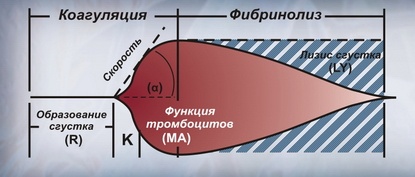 Клиническое состояниеЦелевой Целевой Клиническое состояниегематокрит (%)гемоглобин (г/л)Нет признаков анемии и сочетанных заболеваний2170Признак анемии или сочетанное заболевание 2480Продолжающаяся химиотерапия или лечение острого лейкоза или трансплантация костного мозга2685Дооперационная анемия и ожидаемая потеря крови > 500 мл или беременность2685Признак анемии и сочетанное заболевание2995Острый коронарный синдром (острый инфаркт миокарда или нестабильная стенокардия)30-33100 - 110Клиническое состояниеЦелевые значения показателей ТЭГКровотечение, значительное хирургическое вмешательство или инвазивная процедураR<11; угол α >52ºКлиническое состояниеЦелевые значения МНО и АЧТВКровотечение, значительное хирургическое вмешательство или инвазивная процедураМНО<1,6; АЧТВ <45 секСрочная инверсия эффекта варфаринаМНО <1,6Вес тела реципиентаКоличество переливаемых доз СЗПМенее 2 дозыОт 50 до 3 дозыБолее 4 дозыКлиническое состояниеЦелевое Целевое Клиническое состояниеколичество тромбоцитов в мклМА ТЭГПрофилактически пациентам без кровотечения, вмешательств, факторов риска, тромбоцитопатии>5000***Вышеперечисленное в сочетании с тромбоцитопенией вследствие химиотерапии или другого лечения острого лейкоза>10000***Капиллярное кровотечение или малоинвазивная процедура или головные боли,  желудочно-кишечное кровотечение, сливающиеся петехии или продолжающееся кровотечение из раны или из другого места>30000>46Вышеперечисленное и дисфункция тромбоцитов или лекарственно-индуцированный дефект тромбоцитов**>50000 >46Вышеперечисленное и дисфункция тромбоцитов или лекарственно-индуцированный дефект тромбоцитов**или клинический ответили клинический ответАктивное кровотечение или большая экстракраниальная хирургическая операция>50000>50Вышеперечисленное и дисфункция тромбоцитов или лекарственно-индуцированный дефект тромбоцитов**>100000 >50Вышеперечисленное и дисфункция тромбоцитов или лекарственно-индуцированный дефект тромбоцитов**или клинический ответили клинический ответБольшая нейрохирургическая операция>100000>60RВремя с момента, когда образец был помещен в анализатор, до момента образования первых нитей фибрина. Характеризует энзиматическую часть коагуляционного каскада.KВремя с момента начала образования сгустка до достижения фиксированного уровня прочности сгустка (амплитуды = 20 мм). Отражает кинетику увеличения прочности сгустка.αУгол, построенный по касательной к тромбоэластограмме из точки начала образования сгустка. Отображает скорость роста фибриновой сети. Характеризует уровень фибриногена.МАМаксимальная амплитуда - характеризует максимум динамических свойств соединения фибрина и тромбоцитов, и отображает максимальную прочность сгустка. На 80% МА обусловлена количеством и свойствами (способностью к агрегации) тромбоцитов, на 20% - количеством образовавшегося фибрина.LY30Изменение площади под кривой тромбоэластограммы в течение следующих за достижением MA 30 минут, по отношению к площади  под кривой тромбоэластограммы без признаков лизиса (прямоугольник с высотой МА), выраженное в процентах . Представляет собой характеристику процесса растворения сгустка - лизиса.